ARRETE n° ……………………………………………………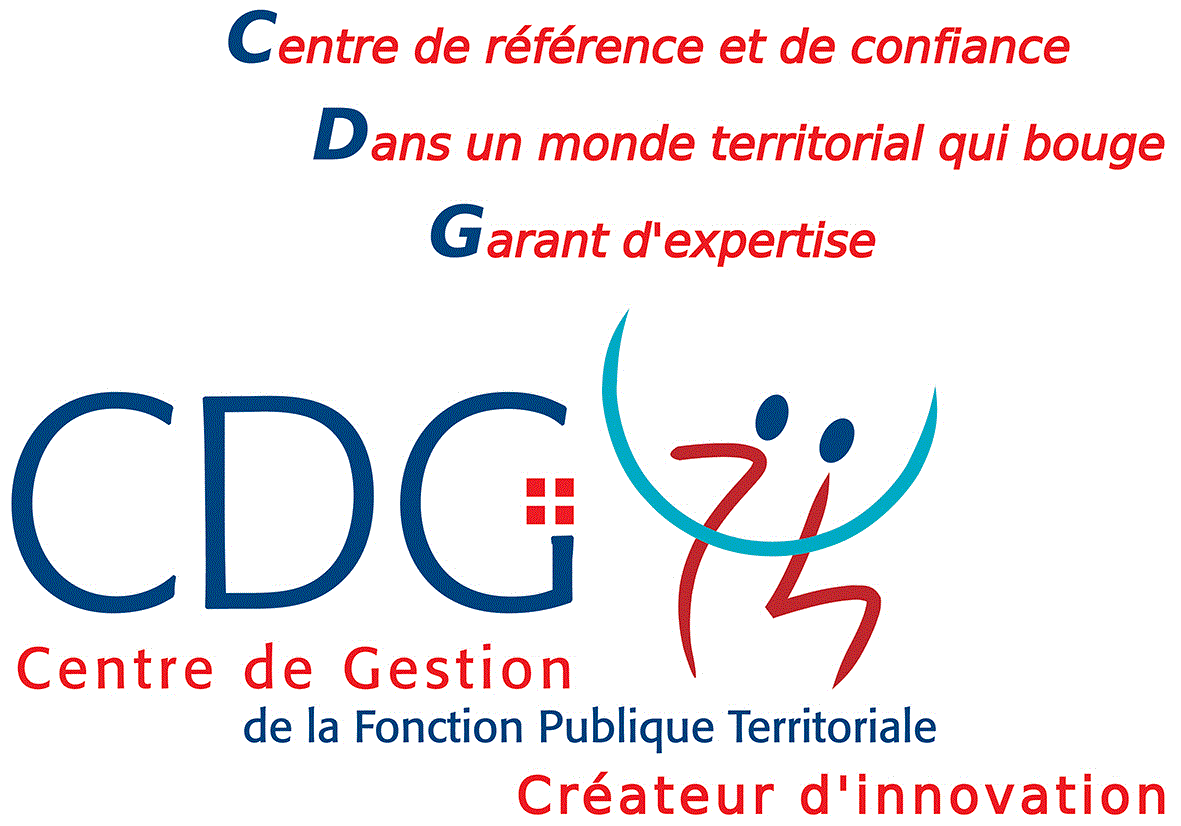 PORTANT NOMINATION SANS STAGE M/Mme ……………………………………………….......Grade ……………………………………………………Le Maire (le Président) de ……………………………………………….,VU la loi n° 83-634 du 13 juillet 1983 portant droits et obligations des fonctionnaires,VU la loi n° 84-53 du 26 janvier 1984 portant dispositions statutaires relatives à la Fonction Publique Territoriale, VU le décret n° 87-1107 du 30 décembre 1987 portant organisation des carrières des fonctionnaires territoriaux de catégorie C,VU le décret n° 88-547 du 6 mai 1988 portant statut particulier du cadre d’emplois ……………………….,VU le décret n° 2008-512 du 29 mai 2008 relatif aux formations statutaires obligatoires de la fonction publique territoriale,VU la délibération du Conseil …….. en date du …./…./……..portant création du poste de ……………(emploi), à temps complet (ou non complet à hauteur de ……….. h/35ème).VU l’arrêté en date du …………. fixant la dernière situation de M (Mme)……………….., (grade)……………, …..échelon, IB….,IM……, avec un reliquat d’ancienneté de ………….. ,Vu la déclaration de vacance d'emploi n°..... en date du …………..effectuée auprès du CDG,VU le certificat médical attestant l'aptitude physique à l'emploi en date du ……, établi par le Docteur ………, médecin agréé,Considérant que l’agent satisfait aux conditions de recrutement fixées par le décret susvisé,(Le cas échéant) Considérant que M (Mme) ……… est inscrit(e) sur la liste d’aptitude au grade de …… à effet du …… établie par l’autorité organisatrice du concours,Considérant qu'il (elle) avait la qualité de titulaire de la fonction publique antérieurement à sa nomination et justifie de deux ans de services publics effectifs dans un emploi de même nature et est, à ce titre, dispensé (e) de l’accomplissement de la période de stage,ARRETEArticle 1 : M (Mme).......................... est nommé(e) au grade d’……………….. à temps plein (OU à temps non complet à hauteur de ……h/35èmes) à compter du …………………..,Article 2	:M (Mme)..................................... est classé(e) à cette même date au .................... échelon de l'échelle …., IB .........., IM ........…, avec un reliquat d’ancienneté de ........................,(le cas échéant) L’agent conserve à titre personnel le bénéfice de sa rémunération antérieure basée sur l’IB………, l’IM…..Article 3 :L'intéressé(e) est informé(e) que le présent arrêté peut faire l'objet d'un recours devant le Tribunal Administratif dans un délai de deux mois à compter de sa notification.ARTICLE 4 :Le Directeur Général des services est chargé de l’exécution du présent arrêté qui sera transmis au Représentant de l’Etat et notifié à l’intéressé(e). Ampliation adressée au :Président du Centre de Gestion de Haute-Savoie,Comptable de la Collectivité.Fait à …… le …….,Le Maire (le Président),(prénom, nom lisibles et signature)ouPar délégation,(prénom, nom, qualité lisibles et signature)Le Maire (ou le Président),• certifie sous sa responsabilité le caractère exécutoire de cet acte,• informe que le présent arrêté peut faire l’objet d’un recours pour excès de pouvoir devant le Tribunal Administratif dans un délai de deux mois à compter de la présente notification.Notifié le .....................................Signature de l’agent :                 